新 书 推 荐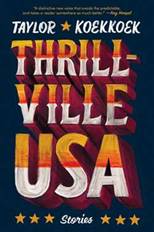 中文书名：《美国惊奇世界》英文书名：THRILLVILLE, U.S.A.作    者：Taylor Koekkoek出 版 社：Simon & Schuster代理公司：ANA/Lauren Li页    数：208页出版时间：2023年3月代理地区：中国大陆、台湾审读资料：电子稿类    型：短篇小说内容简介：    《美国惊奇世界》是一部短篇小说集，讲述了生活在太平洋西北部地区社会边缘人们的故事。这些故事能与丹尼尔·伍德雷尔（Daniel Woodrell）、托比亚斯·沃尔夫（Tobias Wolff）和丹尼斯·约翰逊（Denis Johnson）的作品相媲美。本书出版社的编辑觉得这些故事让人想起海明威的《尼克·亚当斯故事集》（Nick Adams stories）——它包含着同样的温柔且天真的一面，即使它讲述的是那些完全不无辜，目睹过并且做过许多可怕事情的人的故事。在构成本书的九个精彩故事中，作者描绘了生活在社会边缘的美国人，他们寻求摆脱毒品、酗酒和自我毁灭性关系中的孤立和就业不足。虽然故事背景主要是太平洋西北部的农村地区，但剧中人物的萎靡不振和不满情绪在整个国家都很普遍。书名来源于一个游乐园，但“Thrillville”既是一种精神状态，又是一个真实的地方——这是对当代美国鸦片成瘾、社交媒体痴迷、财富不平等和政治两极分化的讽刺评论。然而，尽管这些故事令人难忘，但它们并非毫无希望。它们文笔优美，具有超凡的品质——承认和欣赏万物之美，即使是最世俗、最怪诞的事物。    这部作品主题与背景和与斯蒂芬·马克利（Stephen Markley）的《俄亥俄州》（Ohio）、尼科·沃克（Nico Walker）的《舍里》（Cherry），以及本·勒纳（Ben Lerner）的《托皮卡学校》（The Topeka School）等成功作品中的主题和背景相似，它主要描述的是那些心怀不满的年轻人，以及他们对这个快速变化的世界的看法。    故事集中的一篇标题为 “Dirtnap”的文章在的《巴黎评论》（The Paris Review）发表。作者简介：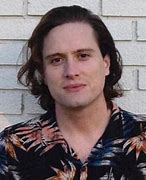     泰勒·库克库克（Taylor Koekkoek）从约翰·霍普金斯大学（Johns Hopkins University）获得硕士学位，他目前正在乔治亚大学（University of Georgia）攻读博士学位。他的作品受到面包作家会议的支持，并在众多报刊杂志上发表，其中包括《巴黎评论》（ The Paris Review,）、《闪光列车》（ Glimmer Train）、《犁刃》（Ploughshares）、《爱荷华评论》（The Iowa Review）和《铁皮房子》（Tin House）线上文学期刊等等。媒体评价： “本书以绝望的处境，辛辣的幽默，以及一种奇妙的扭曲姿态，介绍了那些绝不自怜的角色。提供了一种独特的新声音，避免了可预测的情节，并将读者带向了更好的方向。”----艾米·亨佩尔（Amy Hempel）“库克库克用完美、令人窒息的幽默散文，向读者讲述了感人而有时是痛苦的灾难故事，这本身就是一种快乐和安慰。《惊奇美国故事》是一部精彩的处女作。”----威尔斯·塔尔（Wells Tower），《一切破碎，一切成灰》（EVERYTHING RAVAGED, EVERYTHING BURNED）一书的作者“一场狂想之旅。库克库克通过散文和一些最不可预测的人物，带来了刺激和欢笑，引发了震撼人心的洞察。带来了我多年来读过的最犀利的句子。本书正在讲述最精彩的故事。”----乔纳森·埃斯科菲（Jonathan Escoffery），美国畅销书、国家图书奖长名单入围作品《如果我能救你》（IF I SURVIVE YOU）的作者谢谢您的阅读！请将反馈信息发至：李文浩（Lauren Li）安德鲁·纳伯格联合国际有限公司北京代表处北京市海淀区中关村大街甲59号中国人民大学文化大厦1705室邮编：100872电话：010-82449901传真：010-82504200Email：Lauren@nurnberg.com.cn网址：http://www.nurnberg.com.cn
微博：http://weibo.com/nurnberg豆瓣小站：http://site.douban.com/110577/新浪微博：安德鲁纳伯格公司的微博_微博 (weibo.com)微信订阅号：ANABJ2002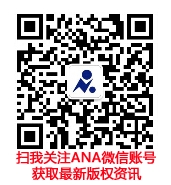 